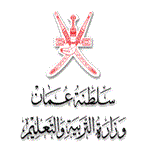 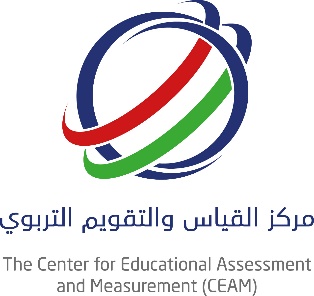 مركز القياس والتقويم التربويالسيرة الذاتية للمتقدم لوظيفة ........................بمركز القياس والتقويم التربويأولا : البيانات العامة: * ترفق البطاقة الشخصية* يرفق قرار التعيينثانياً: المؤهلات الدراسية يبدأ بالمؤهل الأحدث* على النحو التالي :ثالثاً: التدرج الوظيفي:يبدأ بالمسمى الحالي ثم الذي قبله** بحد أقصى خمس وظائف .                                                                                                 * ارفاق ما يثبترابعاً : الدورات والبرامج التدريبية : برامج تدريبية  ضمن خطط الإنماء المهني الرسمية للوزارة على أن لا تقل مدة البرنامج عن 3 ايام او 15 ساعة تدريبية.                                   (ترصد أهم خمس دورات حضرها)  ( ارفاق ما يثبت )خامساً : البحوث /الدراسات /المقالات المنشورة/ أوراق العمل:(ترصد أهم  خمسة  بحوث و دراسات ومقالات وأوراق عمل أعدها المرشح وشارك بها في إحدى إصدارات الوزارة أو الدوريات الخارجية أو الدورات والملتقيات):(  ارفاق ما يثبت )أقر أنا الموقع أدناه بأن البيانات المدونة أعلاه صحيحة، وأني قد أطلعت على شروط الوظيفة ومهامها، وأقر بموافقتي على أن أعمل بما تفتضيه  مصلحة العمل وقبول تغيير المسمى الوظيفي الحالي الى .............................................................	الاسم : ............................................	                           التوقيع :                                                                                                      التاريخ: ..........................................الاسمرقم الملفتاريخ التعيينرقم الهاتفالوظيفة الحاليةتاريخ شغلهاالبريد الالكترونيمكان العمل الحاليالرقم المدنيالدرجة الماليةاسم المؤهلالتخصصتاريخ الحصول عليهمكان الحصول عليهالمعدلمالمسمى الوظيفيتاريخ شغلهاتاريخ شغلهامكان شغلهامالمسمى الوظيفيمنإلىمكان شغلها12345ممسمى البرنامج / الدورةمدة الدورة / البرنامجمدة الدورة / البرنامجمكان الانعقادممسمى البرنامج / الدورةمنإلىمكان الانعقاد12345ماسم البحث / الدراسة / المقال/ورقة العملتاريخهالجهة المقدم لها12345